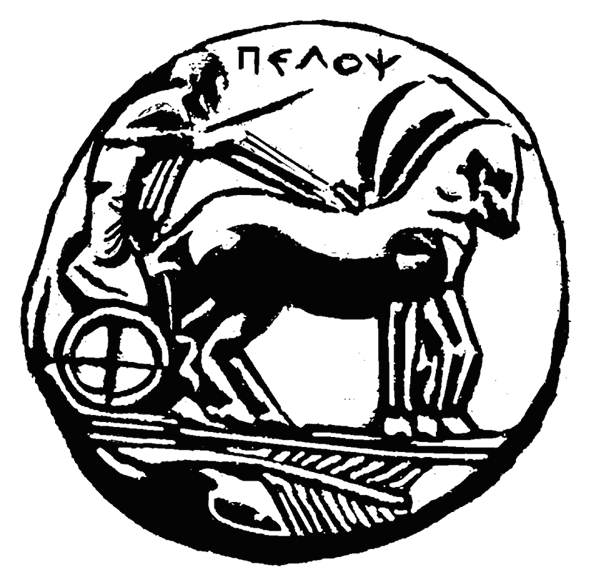 ΠΑΝΕΠΙΣΤΗΜΙΟ ΠΕΛΟΠΟΝΝΗΣΟΥ(Σχολή /Ακαδ. Τμήμα / Διεύθυνση)………………………….Ονομ/νυμο Συντάκτη: ………………………………..E-mail: ………………………………………Τηλ.: ………………………………….     				                                                                                                                       (Πόλη),…./…./….(ημ/νία)ΠΡΟΤΑΣΗ ΑΝΑΘΕΣΗΣ ΔΑΠΑΝΗΣ – ΕΝΤΥΠΟ  2ΘΕΜΑ : Πρόταση για ανάθεση της προμήθειας/ υπηρεσίας με θέμα :  “…..”Το τμήμα ……./Η Σχολή……./Η Υπηρεσία….../Η Επιτροπή Αξιολόγησης για την προμήθεια/υπηρεσία με θέμα: …………………. όπως ορίστηκε με την υπ΄ αρίθμ.  ../..-..-20.. Απόφαση Συγκλήτου (ΑΔΑ:…..) παρέλαβε τις κάτωθι προσφορές:  Α) την προσφορά της εταιρείας “…...” με Α.Π. (όπου υπάρχει)Β) την προσφορά της εταιρείας “…...” με Α.Π. (όπου υπάρχει)Γ) την  προσφορά της εταιρείας “…...” με Α.Π. (όπου υπάρχει)...κατόπιν έρευνας αγοράς/πρόσκλησης υποβολής προσφοράς….(προσαρμόζεται ανάλογα)...Λαμβάνοντας υπόψη τα ανωτέρω προτείνεται ως ανάδοχος της εν λόγω  προμήθειας/υπηρεσίας η εξής εταιρεία λόγω χαμηλότερης τιμής:ΥΠΟΓΡΑΦΗ(προσαρμόζεται ανάλογα)**Υπογράφονται από τους τους Κοσμήτορες για δαπάνες Σχολών/τμημάτων, Δ/ντές Υπηρεσιών ή/και Αντιπρυτάνεις για δαπάνες αρμοδιότητάς τους, Πρύτανη για κάθε δαπάνη, προϊσταμένους τμημάτων/υπηρεσιών, τα μέλη της Επιτροπής ΑξιολόγησηςΕπωνυμίαεταιρείαςΑΦΜΔΟΥΔιεύθυνση ΤηλέφωνοΚόστος Δαπάνης άνευ ΦΠΑ ΦΠΑ Κόστος Δαπάνης άνευ ΦΠΑ 